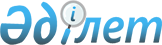 О подготовке и проведении официального визита Министра иностранных дел Федеративной Республики Германия Франк-Вальтера Штайнмайера в Республику КазахстанРаспоряжение Премьер-Министра Республики Казахстан от 30 октября 2006 года N 308-p



      В целях обеспечения протокольно-организационных мероприятий по подготовке и проведению официального визита Министра иностранных дел Федеративной Республики Германия Франк-Вальтера Штайнмайера в Республику Казахстан в период с 31 октября по 1 ноября 2006 года в городе Астане (далее - визит):




      1. Министерству иностранных дел Республики Казахстан:



      обеспечить протокольно-организационные мероприятия по подготовке и проведению визита;



      выделить денежные средства на проживание в гостинице членов официальной делегации в сумме 476000 (четыреста семьдесят шесть тысяч) тенге за счет средств, предусмотренных в республиканском бюджете на 2006 год по программе 006 "Представительские затраты".




      2. Министерству внутренних дел Республики Казахстан, Службе охраны Президента Республики Казахстан, Комитету национальной безопасности Республики Казахстан обеспечить безопасность членов официальной делегации в аэропортах, местах проживания и посещения, сопровождение по маршрутам следования, а также охрану специального самолета.




      3. Министерству транспорта и коммуникаций Республики Казахстан в установленном порядке обеспечить:



      совместно с Министерством обороны Республики Казахстан и Министерством иностранных дел Республики Казахстан пролет специального самолета Министра иностранных дел Федеративной Республики Германия над территорией Республики Казахстан, посадку и вылет в аэропорту города Астаны;



      техническое обслуживание, стоянку и заправку специального самолета в аэропорту города Астаны.




      4. Министерству культуры и информации Республики Казахстан обеспечить освещение визита в средствах массовой информации.




      5. Акиму города Астаны обеспечить выполнение организационных мероприятий по встрече и проводам официальной делегации в залах для высокопоставленных персон аэропортов, оформлению аэропорта города Астаны, организации культурной программы.




      6. Контроль за реализацией настоящего распоряжения возложить на Министерство иностранных дел Республики Казахстан.

      

Премьер-Министр


					© 2012. РГП на ПХВ «Институт законодательства и правовой информации Республики Казахстан» Министерства юстиции Республики Казахстан
				